Ո Ր Ո Շ ՈՒ Մ
27 սեպտեմբերի 2021 թվականի   N 1999 ՎԱՆԱՁՈՐ ՀԱՄԱՅՆՔԻ ՂԵԿԱՎԱՐԻ 06 ՕԳՈՍՏՈՍԻ 2021 ԹՎԱԿԱՆԻ ԹԻՎ 1662 ՈՐՈՇՄԱՆ ՄԵՋ ՓՈՓՈԽՈՒԹՅՈՒՆՆԵՐ ԿԱՏԱՐԵԼՈՒ ՄԱՍԻՆ Հիմք ընդունելով Վանաձոր համայնքի ղեկավարի 06 օգոստոսի 2021 թվականի թիվ 1662 որոշումը, անշարժ գույքերի հասցեներ տրամադրելու մասին որոշման քաղվածքը, ՀՀ կառավարության 2021 թվականի փետրվարի 25-ի թիվ 233-Ն որոշումը, ղեկավարվելով «Տեղական ինքնակառավարման մասին» ՀՀ օրենքի 35-րդ հոդվածի 1-ին մասի 24-րդ կետով, «Նորմատիվ իրավական ակտերի մասին» ՀՀ օրենքի 33-րդ և 34-րդ հոդվածներով` որոշում եմ.Վանաձոր համայնքի ղեկավարի 06 օգոստոսի 2021 թվականի «Վանաձոր քաղաքի Ֆիդայիների փողոց թիվ 61 հասցեի բնակելի տանը կից հողամասի և շինությունների նկատմամբ Ռազմիկ Աշոտի Մովսիսյանի սեփականության իրավունքը ճանաչելու և փոստային հասցե տրամադրելու մասին» թիվ 1662 որոշման մեջ կատարել հետևյալ փոփոխությունները.1. Որոշման նախաբանում «2005թ. դեկտեմբերի 29-ի թիվ 2387-Ն որոշմամբ հաստատված կարգի 29-րդ կետի 4)» բառերը փոխարինել «2021թ. փետրվարի 25-ի թիվ 233-Ն որոշմամբ հաստատված կարգի 29-րդ կետի 4-րդ» բառերով:2. Որոշման 4-րդ կետում «61-1/1» թվերը փոխարինել «61/1» թվերով:ՀԱՄԱՅՆՔԻ ՂԵԿԱՎԱՐ`   ՄԱՄԻԿՈՆ ԱՍԼԱՆՅԱՆՃիշտ է՝ԱՇԽԱՏԱԿԱԶՄԻ  ՔԱՐՏՈՒՂԱՐ					 	 Ա.ՕՀԱՆՅԱՆ
ՀԱՅԱՍՏԱՆԻ ՀԱՆՐԱՊԵՏՈՒԹՅԱՆ ՎԱՆԱՁՈՐ ՀԱՄԱՅՆՔԻ ՂԵԿԱՎԱՐ
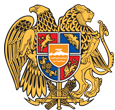 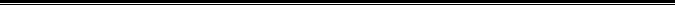 Հայաստանի Հանրապետության Լոռու մարզի Վանաձոր համայնք
Ք. Վանաձոր, Տիգրան Մեծի 22, Ֆաքս 0322 22250, Հեռ. 060 650044, 060 650040 vanadzor.lori@mta.gov.am, info@vanadzor.am